Colegio República Argentina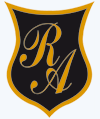 O’Carrol  # 850-   Fono 72- 2230332                    Rancagua                                        GUIA DE TECNOLOGÍA  4° BÁSICO SEMANA  9 DEL 25 AL 29 DE MAYO¿Cómo voy a hacer mi proyecto? Te invito a que recuerdes el boceto de la semana anterior y luego cierres tus ojos un par de minutos y te imagines cómo vas a fabricar tu proyecto. En esta etapa las mamás tienen mayor experiencia, todos los días planifican qué harán: por ejemplo, te imaginas que vayas a tomar desayuno y ¿no hay agua caliente? Perderán el tiempo calentando agua y estarán mucho más tiempo esperando el desayuno. De eso se trata planificar, proyectar y ejecutar la idea.¿Lo tienes? ¿Te pudiste imaginar? Entonces… ahora deberás escribir en tu cuaderno los pasos:Por ejemplo:1. Limpiar el lugar donde voy a trabajar (mesa) 2. Juntar los materiales que necesito: tijera, papeles, cuadernos, etc.3. Recortar un trozo de cartón piedra…4. Pintar….  Y así sucesivamente hasta terminar tu proyecto de las capas de la Tierra.Ahora que ya tienes una idea de lo que harás, en tu cuaderno debes seleccionar y anotar los materiales que necesitas:Ejemplo:Listado de MaterialesCada día debe ser una nueva oportunidad de aprender… No la pierdas.Nombre:Curso:                                                                                  Fecha: OA: Planificar la elaboración de un objeto tecnológico, incorporando la secuencia de acciones, materiales, herramientas, técnicas y medidas de seguridad necesarias para lograr el resultado deseado, y discutiendo las implicancias ambientales de los recursos utilizados.OA:  Describir, por medio de modelos, que la Tierra tiene una estructura de capas (corteza, manto y núcleo) con características distintivas en cuanto a su composición, rigidez y temperatura. (Ciencias Naturales)CantidadDescripción1Tijera 1Cartón piedra6Témpera…